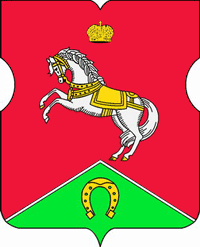 СОВЕТ ДЕПУТАТОВмуниципального округаКОНЬКОВОРЕШЕНИЕ                      17.03.2021		          3 /3                  _________________№___________________В соответствии с частью 2 статьи 9 Федерального закона от 2 марта 2007 года № 25-ФЗ «О муниципальной службе в Российской Федерации», статьями 10 и 11 Закона города Москвы от 22 октября 2010 года № 50 «О муниципальной службе в городе Москве», Уставом муниципального округа Коньково Советом депутатов принято решение:Установить квалификационные требований для замещения должностей муниципальной службы в аппарате Совета депутатов муниципального округа Коньково (Приложение).Опубликовать настоящее решение в бюллетене «Московский муниципальный вестник», разместить на сайте органов местного самоуправления муниципального округа Коньково www.konkovo-moscow.ru.Признать утратившими силу решение Совета депутатов муниципального округа Коньково от 31 мая 2016 года № 6/10 «Об установлении квалификационных требований для замещения должностей муниципальной службы в аппарате Совета депутатов муниципального округа Коньково».Контроль за выполнением настоящего решения возложить на главу муниципального округа Коньково Малахова С.В.Глава муниципального округа Коньково                                       С.В. МалаховПриложение 
к решению Совета депутатов
муниципального округа Коньково
от 17.03.2021 № 3/3Квалификационные требованиядля замещения должностей муниципальной службы в аппарате Совета депутатов муниципального округа Коньково Гражданам Российской Федерации, гражданам иностранных государств - участников международных договоров Российской Федерации, в соответствии с которыми иностранные граждане имеют право находиться на муниципальной службе для замещения должности муниципальной службы в аппарате Совета депутатов муниципального округа Коньково (далее – должность муниципальной службы) требуется соответствие следующим квалификационным требованиям:1) для замещения высших и главных должностей муниципальной службы:а) к уровню образования – высшее образование;б) квалификационные требования к стажу муниципальной службы или стажу (опыту) работы по специальности: требования к стажу муниципальной службы или работы по специальности не предъявляются;2) для замещения ведущих должностей муниципальной службы:а) к уровню образования – высшее образование;б) квалификационные требования к стажу муниципальной службы или стажу (опыту) работы по специальности: требования к стажу муниципальной службы или работы по специальности не предъявляются;3) для замещения старших должностей муниципальной службы:а) к уровню образования – высшее образование;б) квалификационные требования к стажу муниципальной службы или стажу (опыту) работы по специальности: требования к стажу муниципальной службы или работы по специальности не предъявляются;4) для замещения младших должностей муниципальной службы:а) к уровню образования – среднее профессиональное образование;б) квалификационные требования к стажу муниципальной службы или стажу (опыту) работы по специальности: требования к стажу муниципальной службы или работы по специальности не предъявляются.Об установлении квалификационных требований для замещения должностей муниципальной службы в аппарате Совета депутатов муниципального округа Коньково